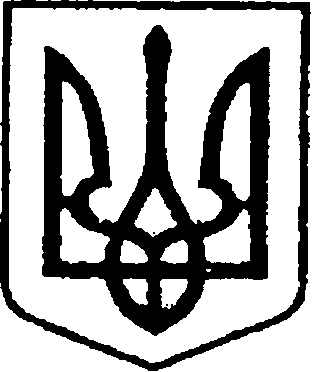 УКРАЇНАЧЕРНІГІВСЬКА ОБЛАСТЬН І Ж И Н С Ь К А    М І С Ь К А    Р А Д А39 сесія VII скликанняР І Ш Е Н Н Явід 26 червня 2018 р.                              м. Ніжин	                              №38-39/2018Про звільнення з посади заступника міського голови з питань діяльностівиконавчих органів ради Осадчого С. О.та внесення змін до рішення Ніжинської міської ради від 24.11.2015 р. №8-2/2015Відповідно до статті 26, пункту 5 частини 4 статті 42, частини 6 статті 46, статей 59, 73 Закону України «Про місцеве самоврядування в Україні»,               Кодексу законів про працю України, статей 18, 20 Закону України «Про службу              в органах місцевого самоврядування», статті 12 Регламенту Ніжинської міської ради Чернігівської області VII скликання, затвердженого рішенням Ніжинської міської ради Чернігівської області VII cкликання від 24 листопада 2015 року              №1-2/2015, міська рада вирішила:   1.Міському голові м. Ніжина Ліннику Анатолію Валерійовичу звільнити Осадчого Сергія Олександровича з посади заступника міського голови з питань діяльності виконавчих органів ради 13 липня 2018 року у зв’язку з досягненням граничного віку перебування на  службі  в   органах   місцевого самоврядування, відповідно до абзацу 6 частини 1 статті 20 Закону України «Про службу в органах місцевого самоврядування». 2.Внести зміни до пункту 3 рішення Ніжинської міської ради Чернігівської області VIІ скликання від 24 листопада 2015 року № 8-2/2015 «Про утворення виконавчого комітету Ніжинської міської ради VIІ скликання, визначення його кількісного та затвердження персонального складу», виключивши Осадчого Сергія Олександровича зі складу членів виконавчого комітету Ніжинської міської ради VІІ скликання з 13 липня 2018 року, та викласти його у такій редакції:  «3.Затвердити персональний склад виконавчого комітету Ніжинської міської ради Чернігівської області VIІ скликання:3.1.Лінник Анатолій Валерійович, міський голова м. Ніжина;3.2.Салогуб Валерій Володимирович, секретар Ніжинської міської ради;  3.3.Колесник Сергій Олександрович, керуючий справами виконавчого комітету Ніжинської міської ради;3.4.Олійник Григорій Миколайович, перший заступник міського голови                     з питань діяльності виконавчих органів ради;3.5._______________________________;3.6.Алєксєєнко Ігор Володимирович, заступник міського голови з питань діяльності виконавчих органів ради;3.7. Дорохін Володимир Гранлісович;3.8. Дорошенко Надія Павлівна;3.9. Личманенко Геннадій Олегович;3.10.Камачева Олена Борисівна;3.11. Одосовський Михайло Іванович;3.12. Прокопенко Віталій Олександрович;3.13. Римський Юрій Анатолійович;3.14. Хоменко Тамара Олексіївна».3.Організацію виконання цього рішення покласти на керуючого справами  виконавчого комітету Ніжинської міської ради Чернігівської області                  Колесника С. О.        4.Контроль за виконанням рішення покласти на постійну комісію міської ради з питань регламенту, депутатської діяльності та етики, законності, правопорядку, антикорупційної політики, свободи слова та зв’язків                                    з громадськістю (голова комісії – Щербак О. В.)   Міський голова							                              А. В. Лінник